Request Reference: 18190024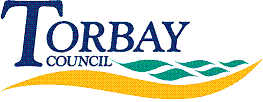 Date received: 5 April 2018Date response sent: 1 May 2018I am writing to request information under the Freedom of Information Act 2000. In order to assist you with this request, I am outlining my query as specifically as possible.For each year: 2009/10, 2010/11, 2011/12, 2012/13, 2014/14, 2014/15, 2015/16, 2016/17, 2017/181.	Number of people known to the authority as statutory homeless, who died that year (if possible).
This information is not held.	Torbay Council does not cross match homelessness data with death records, data is not broken down to this extent.
For each of the next questions, please provide figures for how much was spent by the council broken down by year: 2009/10, 2010/11, 2011/12, 2012/13, 2014/14, 2014/15, 2015/16, 2016/17, 2017/18.2.	For each year how much was spent on:2a.	Temporary accommodation including Hostel accommodation, private sector leased by the authority, and those directly with a private sector landlord.* the outturn figures have not been finalised yet for 17/18.
3.	For each year how much was spent on: 3a.	Homelessness Prevention work, including providing advice and assistance to those presenting as being homeless or potentially homeless.
The service is generic and deals with all aspects of homelessness prevention and statutory homeless functions, therefore data is not broken down to this extent.
4.	For each year: The number of total prevention cases each year (e.g. support to enable families at risk of homelessness to stay in their own homes or secure alternative accommodation.)	Of which:4a.	The number of households where the local authority took positive action to prevent homelessness, enabling them to remain in their home4b.	The number of households where the local authority took positive action to prevent homelessness by helping them obtain alternative accommodationSpend per year on the homeless in the last 5 yearsSpend per year on the homeless in the last 5 yearsSpend per year on the homeless in the last 5 yearsSpend per year on the homeless in the last 5 yearsSpend per year on the homeless in the last 5 yearsSpend per year on the homeless in the last 5 yearsSpend per year on the homeless in the last 5 yearsSpend per year on the homeless in the last 5 years2016/172015/162014/152013/142012/132011/122010/112009/10QH412 - B&B Accommodation330,922152,91580,754116,241134,947165,870130,545114,987QH413 - Licensed Accommodation337,376330,615341,106241,255187,607127,381168,477215,703QH414 - HB Rebate-384,213-254,269-241,139-188,622-148,575-18,056-89,227-57,124284,085229,261180,721168,874173,979175,195209,795273,566YEAR# Prevention Cases Started2009/105042010/115882011/123812012/136042013/147012014/154922015/165502016/173312017/18426 * up to 31/12/17YEAR2009/10922010/111712011/121612012/132062013/14512014/15242015/16272016/17262017/1817 * up to 31/12/17YEAR2009/102612010/113862011/123502012/134822013/144662014/153992015/164212016/174072017/18196 * up to 31/12/17